Table of ContentsI. Guide to the Individual Benchmark Specifications	1Benchmark Classification System	1Definitions of Benchmark Specifications	3II. Individual Benchmark Specifications	4I. Guide to the Individual Benchmark SpecificationsContent specific guidelines are given in the Individual Benchmark Specifications for each course.  The Specifications contains specific information about the alignment of items with the NGSSS and Florida State Standards.   It identifies the manner in which each benchmark is assessed, provides content limits and stimulus attributes for each benchmark, and gives specific information about content, item types, and response attributes.  Benchmark Classification SystemEach Career and Technical Education course has its own set of course standards. The benchmarks are organized numerically, with two numbers separated by a decimal point. The first number is the standard number, and the second number is the benchmark number. You will see these numbers on the Item Specifications for each course.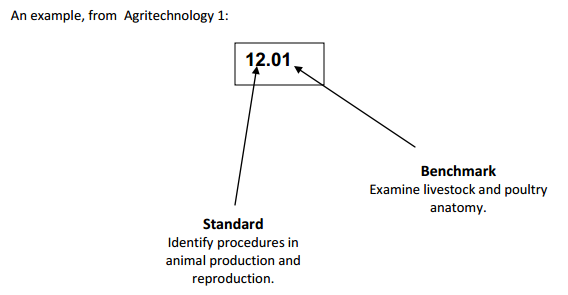 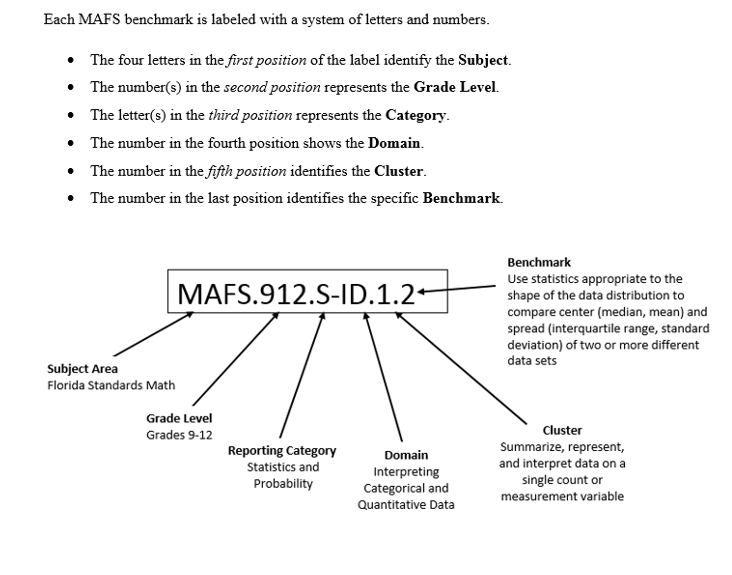 Definitions of Benchmark SpecificationsThe Individual Benchmark Specifications provides standard-specific guidance for assessment item development for CFAC item banks.  For each benchmark assessed, the following information is provided.II. Individual Benchmark Specifications\Central Florida Assessment CollaborativeIndividual Test Item SpecificationsComputing for College and Careers2014Reporting Categoryis a grouping of related benchmarks that can be used to summarize and report achievement.Standardrefers to the standard statement presented in the NGSSS or domain in the Florida Standards.Benchmarkrefers to the benchmark statement presented in the NGSSS or standard statement in the Florida Standards.  In some cases, two or more related benchmarks are grouped together because the assessment of one benchmark addresses another benchmark.  Such groupings are indicated in the Also Assesses statement.Item TypesCognitiveComplexityare used to assess the benchmark or group of benchmark.ideal level at which item should be assessed.Benchmark Clarificationsexplain how achievement of the benchmark will be demonstrated by students.  In other words, the clarification statements explain what the student will do when responding to questions.Content Limitsdefine the range of content knowledge and that should be assessed in the items for the benchmark.Stimulus Attributesdefine the types of stimulus materials that should be used in the items, including the appropriate use of graphic materials and item context or content.Response Attributesdefine the characteristics of the answers that a student must choose or provide.Sample Itemsare provided for each type of question assessed.  The correct answer for all sample items is provided. Reporting CategoryKeyboarding FundamentalsBenchmark Number4.01Standard04.0   Demonstrate knowledge, skill, and application of information systems to accomplish job objectives and enhance workplace performance.BenchmarkDevelop keyboarding skills to enter and manipulate text and data.Also AssessesNot ApplicableKnowledge/Performance/BothPerformanceItem TypesPerformance TaskCognitive ComplexityModerateBenchmark ClarificationStudents will type documents within a reasonable amount of time and with three or less mistakes.Content LimitsClassroom assessment only.Stimulus AttributesReview of keyboard and hand placement.Response AttributesResponse Attributes would include typing a letter or memo from dictation or printed text. Time should be considered using a 30-40 wpm speed. Students will be allotted 20 to 30 minutes to complete the task. The amount of formatting should also be considered for time allotment.Content Focuskeyboarding fundamentals, block style letter, memorandumSample ItemThe student will type a simple block style business letter with correct spelling, grammar, and formatting using Microsoft Word. Students will be given a scenario such as:Mrs. Daisy Albert of the ABC Citrus Company recently donated 150 orange squeeze balls to be thrown out to visitors by the cheerleaders at the Homecoming Football Game. Create a thank you letter to Mrs. Albert. You will be using a letterhead. Her address is 357 Orange Way, Orangeland, FL 34567.  Create a block style letter similar to the following:Today’s DateMrs. Daisy AlbertABC Citrus Company357 Orange WayOrangeland, FL 34357Dear Mrs. AlbertThe cheerleaders of Alligator High School thank you for your recent donation of 150 orange squeeze balls.  The visitors to the Homecoming football game enjoyed catching them at various times throughout the game.  Some of our fans thought the white alligators printed on the oranges were nice.Thank you Mrs. Albert for your contribution to our Homecoming weekend.Sincerely,Student’s NameRubric:4 points -- the letter is typed, spell checked, and formatted using block style correctly.3 points – the letter has two formatting errors and two spelling mistakes.2 points -- the letter has three formatting errors and three spelling mistakes.1 point – an attempt was made to complete the letter0 points -- if the block style is not used.Reporting CategoryOffice Software such as MS OutlookBenchmark Number4.02Standard04.0 Demonstrate knowledge, skill, and application of information systems to accomplish job objectives and enhance workplace performance.BenchmarkDescribe and use current and emerging computer technology and software to perform personal and business related tasks in the workplace by establishing digital calendars, meetings, appointments, and creating and manipulating e-mail contacts.Also AssessesNot ApplicableKnowledge/Performance/BothBothItem TypesSelected Response, Performance TaskCognitive ComplexityLow, ModerateBenchmark ClarificationStudents will describe and use programs such as Google Docs, Survey Monkey, Slide Share, Skydox, DropBoxes, etc. and hardware such as wireless networks, iPads, smart phones, tablets, Bluetooth, etc. Content LimitsPerformance will be limited to Google Docs, Survey Monkey, and Dropboxes, Microsoft OneDrive.Stimulus AttributesStimulus should include a scenario and specific data to be collected into a form to be generated.  Response AttributesResponse attributes should include creating a survey given a list of specific programs. Students will be able to use current computer technology to create a survey. Content FocusNone SpecifiedSample ItemThe student will create a survey using surveymonkey.com in order to collect students' responses to a series of five questions.  The topics for the questions could be sporting events, cafeteria food choices, study halls, course electives, or service clubs.The responses should be set to Yes or No in the survey.A sample survey follows.Do you attend at least five football games a season?If football games were held Saturday night instead of Friday, would you attend?If football games started at 6:00 p.m. instead of 8:00 p.m., would you attend?If football games were free to students, would you attend?If more security personnel were present at the games, would you attend?Rubric:4 points -- the survey has five questions with Yes/No settings and wording is grammatically correct.3 points – the survey has four questions with Yes/No settings and 2 grammatical errors.2 points – the survey has three questions with Yes/No settings and 3 grammatical errors1 point - the survey has two questions with Yes/No settings but is not worded grammatically correct.0 points - the survey has one question and is not set to Yes/No.Reporting CategoryWindows SoftwareBenchmark Number4.03Standard04.0 Demonstrate knowledge, skill, and application of information systems to accomplish job objectives and enhance workplace performance.BenchmarkIdentify and describe types of file systems and classify common file extensions based on software application programs used in the workplace environment.Also AssessesNot ApplicableKnowledge/Performance/BothKnowledgeItem TypesSelected Response  Cognitive ComplexityModerateBenchmark ClarificationStudents will demonstrate file system knowledge. Students will identify file extensions used based on software application programs.Content LimitsQuestions should be based on Microsoft Office 2010.Stimulus AttributesStudents will identify different types of file systems and common file extensions used in the workplace. Response AttributesResponse attributes should be limited to Microsoft Office 2010.Content FocusFile ExtensionsSample ItemYou are using PowerPoint to save a presentation you have just created. Which file extension would the file name contain?docx pptvbgxlsCorrect Answer: BReporting CategoryInternet SearchesBenchmark Number4.04Standard04.0 Demonstrate knowledge, skill, and application of information systems to accomplish job objectives and enhance workplace performance.BenchmarkUse reference materials such as on-line help, vendor bulletin boards, tutorials, and manuals available for application software.Also AssessesNot ApplicableKnowledge/Performance/BothBothItem TypesPerformance TaskCognitive ComplexityLowBenchmark ClarificationStudents will use the online tutorials and/or manuals to use and learn new skills.Content LimitsStudents will use one on-line tutorial, the help window for the program, and a hard copy manual for Microsoft Office 2010.Stimulus AttributesAccess to online manuals and tutorials.Response AttributesNone SpecifiedContent FocusSoftware Help FunctionalitySample ItemTo access the Help Function in Microsoft Office, which function key should be tapped?F1F3F5F8Correct Answer:  AReporting CategoryFile ManagementBenchmark Number4.05Standard04.0 Demonstrate knowledge, skill, and application of information systems to accomplish job objectives and enhance workplace performance.BenchmarkDemonstrate basic computer file management skills and file naming conventions to accurately organize files into hierarchies by labeling file folders for easy accessibility.Also AssessesNot ApplicableKnowledge/Performance/BothBothItem TypesSelected Response, Short Response, Performance TaskCognitive ComplexityLowBenchmark ClarificationStudents will understand and organize the data and files stored on the computer by creating folders.Content LimitsMicrosoft Office 2010 and a removable storage device.Stimulus AttributesStimulus may ask students to create a list of the different types of folders needed.  Stimulus may ask students to identify a folder hierarchy.Response AttributesStudents will be able to create folders for their own use to manage their files and be able to locate information quickly and successfully. Content Focusfile naming, file extensions, file locationsSample ItemUsing your removable storage device, how would you create a new folder named jobs?Click View, New Window, name the folder, tap enter.Click View, right click Split, name the folder, tap enter.Click Page Layout, click on folder, name the folder, tap enter.Right-click in the file directory list, click New, click Folder, name the folder, tap enter. Correct Answer: DReporting CategoryComputer HardwareBenchmark Number4.06Standard04.0 Demonstrate knowledge, skill, and application of information systems to accomplish job objectives and enhance workplace performance.BenchmarkDiscuss the process of troubleshooting problems with computer hardware peripherals, including input and output devices in the workplace environment.Also AssessesNot ApplicableKnowledge/Performance/BothBothItem TypesSelected Response, Performance TaskCognitive ComplexityModerateBenchmark ClarificationStudents will repair minor computer problems (i.e. virus removal, slow system, hardware replacement, startup problems, and upgrades).Content LimitsLimits are for software and external computer issues only.Stimulus AttributesStimulus attributes should be limited to software and external hardware.Response AttributesNone SpecifiedContent Focusparts of the computerSample ItemWhat is an auxiliary device called that connects to the computer to provide extra capabilities? accessorycomputer virusCPUperipheralCorrect Answer: DReporting CategoryComputer Ethics, Copyright Rules, and Software UsageBenchmark Number4.07Standard04.0 Demonstrate knowledge, skill, and application of information systems to accomplish job objectives and enhance workplace performance.BenchmarkDescribe ethical issues and problems associated with computers and information systems, including federal laws against anti-piracy with computers and PC software security protection.Also Assesses4.03Knowledge/ Performance/BothKnowledgeItem Types: Selected Response Cognitive ComplexityHighBenchmark ClarificationStudents will be able to identify and describe ethical issues and problems dealing with computers and information systems. Students will be able to identify federal laws and software that are available to combat these issues.Content LimitsNone SpecifiedStimulus AttributesNone SpecifiedResponse AttributesNone SpecifiedContent Focuscopyright, piracy, ethicsSample ItemWhich of the following is not an ethical violation when using a computer?creating a deterrent for crimeshacking and data thefttheft of softwareunauthorized use of hardwareCorrect Answer: AReporting CategoryErgonomics, Workplace SafetyBenchmark Number4.08Standard04.0 Demonstrate knowledge, skill, and application of information systems to accomplish job objectives and enhance workplace performance.BenchmarkApply ergonomic principles and view devices applicable to computer workstation and the workplace environment.Also AssessesNot ApplicableKnowledge/Performance/BothBothItem TypesSelected Response, Performance TaskCognitive ComplexityLowBenchmark ClarificationStudents will demonstrate understanding of the steps to follow to set up an ergonomic computer workstation.  Content LimitsNone SpecifiedStimulus AttributesStimulus may direct students to create an ergonomic workstation using photos.Response AttributesStudents should be able to create and explain what makes an office ergonomic.Content FocusErgonomicsSample ItemHow should your feet be positioned on the floor when sitting at an ergonomically designed computer workstation?crossedflat on the floor off the floor perpendicularCorrect Answer:  BReporting CategoryReading Comprehension and ResearchBenchmark Number5.01Standard05.0 Demonstrate comprehension and communication skills.BenchmarkRead and comprehend technical and non-technical reading assignments related to course content including trade journals, books, magazines, and electronic sources.Also AssessesNot ApplicableKnowledge/Performance/BothPerformanceItem TypesSelected ItemCognitive ComplexityLowBenchmark ClarificationStudents will use the Internet to conduct research on a current topic.Content LimitsOnly county approved web sites will be accessed.Stimulus AttributesStimulus will include a list of topics students will research.Response AttributesResponse may include creating an MLA or APA research paper or PowerPoint explaining findings from their research.Content FocusTechnical ComprehensionSample ItemWhich website is not always accurate?Cnet.comCollege databasesMicrosoftWikipediaCorrect Answer:  DReporting CategoryReading Comprehension and ResearchBenchmark Number5.02Standard05.0 Demonstrate comprehension and communication skills.BenchmarkWrite clear and well-organized research papers using MLA or APA documentation formats, integrating software applications for documentation setup. Demonstrate knowledge of ethical behavior regarding plagiarism and copyright violations.Also AssessesNot ApplicableKnowledge/Performance/BothBothItem TypesSelected Response, Short Response, Performance TaskCognitive ComplexityHighBenchmark ClarificationStudents will write an MLA or APA research paper discussing plagiarism or copyrights.Content LimitsUse MLA or APA styles only.Stimulus AttributesStimulus may include word processing software that will allow the students to create an MLA or APA research paper.  Stimulus may include the integration of spreadsheet, pictures, or graphics.Response AttributesResponse would include creating an MLA or APA research paper about plagiarism or copyrights.Content Focusplagiarism, copyright rulesSample ItemStudent will type a 500 word MLA or APA research paper.The following sample item is in MLA format.Last Name 1Student’s NameTeacher’s NameCourse NameCurrent DateErgonomics	The majority of businesses today are conducting their own research in the area of ergonomics. The study of ergonomics and its effects in the workforce has been previously left to the architects and interior designers. Briefly defined, ergonomics are the relationship between people, the equipment they use, and their job responsibilities (Sherman 77). New ergonomic work tools and newly developed word procedures will improve safety, comfort, and productivity.	Businesses have developed new procedures and steps for their employees to follow.  These new ways have led to an increase in productivity but have also placed new physical stresses and strains on the workers. As more and more personnel are accessing a computer to complete their tasks, businesses are constantly reviewing their furniture choices and updating the lighting in the offices.  	Last Name 2	An office chair should distribute the worker’s weight evenly to support the spine in its natural curve (Hill 55). An uneven distribution of weight can constrict circulation resulting in cramped and swollen legs. Poor back support can result in increased muscular activity tiring the body sooner than normal.	In addition to the proper desk, chair and lighting, work tools such as adjustable keyboard supports and footrests can aid in overcoming physical pain. It is important to remember office workers are individuals and each may require a personally designed, ergonomically sound office (Sherman 79). (on a separate page)Last Name 3Works Cited“Ergonomics.” The 21st Century Office. 21 September 2012: 32-38.Hill, Timothy David. “Choosing Office Furniture to Meet Your 	Employees’ Needs.” Quincy: Rebel Free Press, Inc. 2014.Rugger, Gary. "Ergonomics In the Workplace." Businesses Online. Traveling Office Press, 5 Jan. 2013. Web. 17 Mar. 2014. 	<www.businessesonline>.Sherman, Marla, and Justin Jacobson. "Ergonomics and Your 	Employees." The Workplace (2013): 75-80. Print.Rubric:4 points - the paper is formatted MLA including, first page heading, header with last name and page numbering, parenthetical citations included, and the Works Cited page is on separate page alphabetized and uses a hanging indent.3 points - the paper is formatted MLA including, first page heading, header with last name and page numbering, parenthetical citations included, and the Works Cited page is on separate page alphabetized and uses a hanging indent but one or two of the elements are missing on the Works Cited page. 2 points – the first page heading is missing; all other parts are correct1 point – the Works Cited page is missing0 points -- Students earn a 0 if more than 3 elements are missing; one being the Works Cited page.Reporting CategoryPresentation SoftwareBenchmark Number5.03Standard05.0 Demonstrate comprehension and communication skills.BenchmarkPrepare and deliver a report using appropriate presentation software.Also AssessesNot ApplicableKnowledge/Performance/BothBothItem TypesSelected Response, Short Response, Performance TaskCognitive ComplexityModerateBenchmark ClarificationStudents will create and demonstrate the knowledge of preparing and delivering a report through presentation software with enhanced technology skills (with the integration of spreadsheets, graphics, sound, clipart, SmartArt, etc.).Content LimitsNone SpecifiedStimulus AttributesStimulus should include presentation software that will allow the preparation and presentation of a report (with the integration of spreadsheet, graphics, sound, clipart, SmartArt, pictures).Response AttributesResponse may include creating a presentation and delivery of the report including the insertion of a file as an object, graphics, a sound clip, clipart, SmartArt, pictures.Content Focuspresentation software, insertion of graphics, audio, videoSample ItemPrepare a PowerPoint presentation on the subject of your choice. Presentation may include embedded graphics (as objects), a video clip, and an audio clip. Choose a theme. Should also include clipart and a spreadsheet. The sample item includes the outline for a presentation about job interviewing.Job Interview Tipsby Your NameRemember toArrive on timeDress professionallyAnswer all questions honestlySpeak clearlyUse good grammarShake hands Send thank you noteArrive on timePotential employers expect punctuality.They may keep you waiting—Don’t keep them waitingDress professionally - WomenBlue jeans and t-shirts are unacceptableDress slacks and a coordinated blouseConservative shoesLimited jewelryRemove piercings if possible.Dress professionally - MenBlue jeans and t-shirts are unacceptableDress slacks, coordinated ironed shirt, and conservative tieDress shoesRemove piercings if possibleAnswer all questions honestlyInterviewers can recognize if you hiding informationAnswer questions as positively as possibleSpeak clearlySpeak in a clear voice with modulationWatch your hand gestures while speakingUse proper grammarSpeak using good grammarAvoid slangShake handsGreet your interviewer with a handshakeEnd your interview with a thank you and a handshakeSend thank you noteAs soon as the interview has concluded, send a handwritten    note to the interviewerIf necessary, an email is acceptable but not preferredRubric:4 points - the presentation includes all slides derived from the outline and graphics, audio and video clips.  Spelling and grammar is correct. 3 points - the presentation includes 75% of the total number of slides required and at least one video or audio clip and graphics.  Three spelling mistakes are present2 points – No audio or video clips were included, but graphics are. Four spelling mistakes are present1 point – No graphics are included. More than 5 spelling mistakes are present.0 points – Only the slides are present without any formatting.Reporting CategoryNote Taking SoftwareBenchmark Number5.05Standard05.0  Demonstrate comprehension and communication skills.BenchmarkTake notes, organize, summarize, and paraphrase main ideas and details using various note taking systems and reading strategies.Also AssessesNot ApplicableKnowledge/Performance/BothBothItem TypesSelected Response, Short Response, Performance TaskCognitive ComplexityLowBenchmark ClarificationStudents will demonstrate the knowledge of how to take notes, organize, summarize, and paraphrase main ideas and details using various note taking systems and reading strategies.  Content LimitsTopic and note taking software approved by instructor.Stimulus AttributesStimulus will include requirements and standards for note taking strategy.Response AttributesResponse may include the student reading a passage or conducting research on an approved topic and filling in a chosen note-taking form by organizing, summarizing, and paraphrasing the main ideas and details.Content Focusnote-taking, paraphrasingSample ItemHere is a sample of Cornell Notes: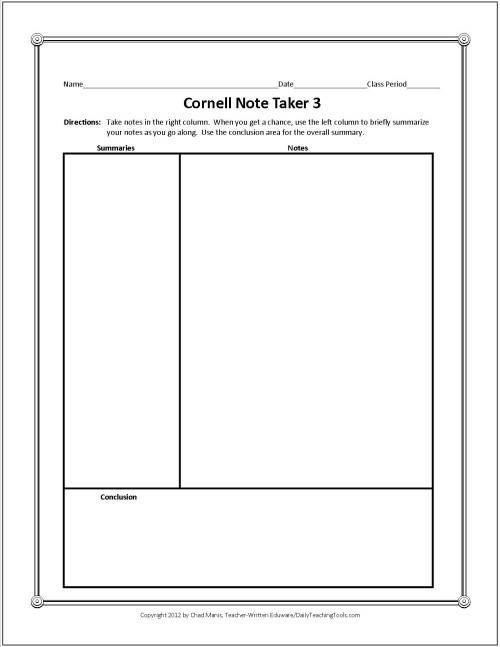 Students will research job interview tips.In the summaries area, students should list the ideas for each paragraph.In the notes area, students should list some points to support their summaries.In the conclusion area, students should conclude their findings.Rubric:4 points – all areas have been completed correctly3 points – two areas have been completed including the conclusion written in student’s own words2 points – the conclusion is not written in student’s own words1 point – notes are not organized0 points – one area completed either summaries or notesReporting CategoryWord Processing SoftwareBenchmark Number6.01Standard06.0 Use technology to enhance the effectiveness of communication skills.BenchmarkSelect and use word processing software and accompanying features to enhance written business communications.Also Assesses3.03, 3.04Knowledge/Performance/BothBothItem TypesSelected Response, Performance TaskCognitive ComplexityModerateBenchmark ClarificationStudents will create word processing documents from a blank form. Students will create letters, research papers, resumes, flyers, envelopes, etc. by applying all applicable formats. Content LimitsNone SpecifiedStimulus AttributesStimulus may direct students to create an informational flyer or letter with envelope.Response AttributesStudents will be given a scenario from which to create the flyer or letter.Content Focustemplates, resume and cover letter, flyersSample ItemWhat is a template?A list of guidelines for creating a document.A pattern to follow when building a computer. Certificate given when completing a Microsoft Office unit of study.Preset formatted document that requires typist to fill in information.Correct Answer: DReporting CategoryFile Extensions, TemplatesBenchmark Number6.02Standard06.0  Use technology to enhance the effectiveness of communication skills.BenchmarkShare and maintain documents by applying different views and protection to a document and manage document versions. Share and save a document and apply a template.Also AssessesNot ApplicableKnowledge/Performance/BothBothItem TypesSelected Response, Short Response, Performance TaskCognitive ComplexityModerateBenchmark ClarificationStudents will create and save a letterhead template, which may include a page border, a modified theme, altering the page, and password protecting the document.Content LimitsMS Office 2010 for password protection questions.Stimulus AttributesStudents will be given company names and addresses to use for a letterhead template and guidelines to follow to create a professional letterhead. Response AttributesResponse may include creating a letterhead template to include company name, address, phone numbers, as well as guidelines for colors, fonts, point sizes, or themes for performance based assessment and selected response or short answer for password protection and file extension questions.Content Focusfile extensions, templates, password protectionSample ItemWhat is the default file extension when saving a MS Word template?doa docdotdowCorrect Answer: BReporting CategoryFont, Paragraph Attributes, Tabs, IndentsBenchmark Number6.03Standard06.0 Use technology to enhance the effectiveness of communication skills.BenchmarkFormat a document by applying font, paragraph attributes, indent, and tab settings to text and paragraphs, and create and manipulate tables.Also Assesses6.01Knowledge/Performance/ BothPerformanceItem Types Selected Response, Performance TaskCognitive Complexity HighBenchmark ClarificationStudents will be able to format and manipulate data. Content Limits Not ApplicableStimulus AttributesStimulus may include a document requiring formatting.Response AttributesResponse may include formatting a document by applying font, paragraph attributes, indent, and tab settings to text and paragraphs, and creating or manipulating tables.Content Focusindents and spacing, paragraph attributesSample ItemAfter text has been entered, how is the bold attribute added to the date and time?Put the cursor on the text and right-click on Bold.Select the date and time text and left-click on the Design Menu.Select the date and time text and click on the Page Layout Menu.Select the date and time text and click on B on the Home Ribbon.Correct Answer: DReporting CategoryPage Layout, Building BlocksBenchmark Number6.04Standard06.0 Use technology to enhance the effectiveness of communication skills.BenchmarkApply page layout and reusable content by editing and manipulating page setup settings and applying themes. Construct content by using the building blocks tools. Create and manipulate page backgrounds, headers, and footers.Also AssessesNot ApplicableKnowledge/Performance/BothBothItem TypesSelected Response, Performance Task Cognitive ComplexityHighBenchmark ClarificationStudents will be able to create and manipulate content through the page setup settings and by applying themes to documents.Content LimitsMS Office 2010Stimulus AttributesStimulus will include the information to use to create the building block.Response AttributesResponse may include creating or revising a document based on a document theme and including a building block.Content Focusbuilding blocks, tabs, indentsSample ItemYou are writing a report and would like to include a long quote from a source.  How would you indent the long quote .5” from the left and right using the menus after it has been typed? Press the Tab key.Select long quote, and then click on the center icon on the paragraph section on the home page. Click anywhere in the long quote, click the Page Layout Menu, change the left and right margins to .5”.Click anywhere in the long quote, click the Page Layout Menu, and increase the left and right indent to .5”.Correct Answer: DReporting CategoryVisual Enhancements, Graphic ManipulationsBenchmark Number6.05Standard06.0 Use technology to enhance the effectiveness of communication skills.BenchmarkUse image design theory and software to create illustrations, shapes, and graphics and include a selection in a document. Insert and format pictures, shapes, and clipart. Apply and manipulate text boxes.Also AssessesNot ApplicableKnowledge/Performance/BothPerformanceItem TypesSelected Response, Performance TaskCognitive ComplexityModerateBenchmark ClarificationStudents will insert and format pictures, shapes, and clipart, text boxes and word art.Content LimitsMicrosoft Office 2010 Stimulus AttributesStimulus will be based on a given scenario that requires students to include illustrations, shapes, graphics, word art, clip art, and textboxes.Response AttributesNot ApplicableContent Focusgraphic manipulationsSample ItemPrepare a PowerPoint presentation on the subject of your choice. Presentation may include embedded graphics (as objects), a video clip, an audio clip, clipart, and a spreadsheet.The sample item includes the outline for a presentation about job interviewing.Job Interview Tipsby Your NameRemember toArrive on timeDress professionallyAnswer all questions honestlySpeak clearlyUse good grammarShake hands Send thank you noteArrive on timePotential employers expect punctualityThey may keep you waiting—Don’t keep them waitingDress professionally - WomenBlue jeans and T-shirts are unacceptableDress slacks and a coordinated blouseConservative shoesLimited jewelryRemove piercings if possibleDress professionally - MenBlue jeans and T-shirts are unacceptableDress slacks, coordinated ironed shirt, and conservative tieDress shoesRemove piercings if possibleAnswer all questions honestlyInterviewers can recognize if you hiding informationAnswer questions as positively as possibleSpeak clearlySpeak in a clear voice with modulationWatch your hand gestures while speakingUse proper grammarSpeak using good grammarAvoid slangShake handsGreet your interviewer with a handshakeEnd your interview with a thank you and a handshakeThank you noteAs soon as the interview has concluded, send a handwritten note to the interviewerIf necessary, an email is acceptable but not preferredRubric:4 points - the presentation includes all slides derived from the outline and graphics, audio and video clips.  Spelling and grammar is correct. 3 points - the presentation includes 75% of the total number of slides required and at least one video or audio clip and graphics.  Three spelling mistakes are present2 points – No audio or video clips were included, but graphics are. Four spelling mistakes are present1 point – No graphics are included. More than 5 spelling mistakes are present.0 points – Only the slides are present without any formatting.Reporting CategoryProofreading ToolsBenchmark Number6.06Standard06.0 Use technology to enhance the effectiveness of communication skills.BenchmarkProofread documents by validating content through the use of spell and grammar check. 
Configure autocorrect settings, insert and modify comments in a document.Also AssessesNot ApplicableKnowledge/Performance/BothPerformanceItem TypesPerformance TaskCognitive ComplexityLowBenchmark ClarificationStudents will proofread documents using the spelling and grammar features.  Students will configure autocorrect settings, insert and modify document comments.Content LimitsMS Office 2010 Stimulus AttributesStimulus will include a document with mistakes that students will correct using the spelling and grammar features. Students may be asked to create and modify document comments.Response AttributesNone SpecifiedContent Focusproofreading, spelling, and grammar checkerSample ItemStudents will be given a passage similar to the one below containing both spelling and grammar mistakes.The spel and gramar checker does not correct al spelling mitakes.  The typis still neds to proofread the document.  The grammar checker is been known to mis incorrectly written sentences.  It is not always find the mistakes especially when the mstake involves subject-verb agreement.   Correct Answer:  The spell and grammar checker does not correct all spelling mistakes. The typist still needs to proofread the document.  The grammar check has been known to miss incorrectly written sentences.  It does not always find the mistakes especially when the mistake involves subject-verb agreement.Rubric:4 points--9 corrections made.3 points—8 corrections made.2 points—7 corrections made.1 points—6 corrections made.0 points—less than 5 corrections made.Reporting CategoryResearch formatting including hyperlinks, footnotes, endnotes.Benchmark Number6.07Standard06.0 Use technology to enhance the effectiveness of communication skills.BenchmarkApply references and hyperlinks, create end and footnotes, and create a table of contents in a document.Also AssessesNot ApplicableKnowledge/Performance/BothBothItem TypesPerformance Task, Selected ResponseCognitive ComplexityHighBenchmark ClarificationStudents will apply references and hyperlinks.  Students will create end and footnotes.  Students will create a table of contents in a document.Content LimitsMS Office 2010Stimulus AttributesStimulus will include students being given a research paper in either MLA or APA format and asked to create a References page or Works Cited page, creating either endnotes in APA style or footnotes in MLA style, and creating a table of contents. Response AttributesResponses will include the student adhering to either APA or MLA guidelines. Responses may include creating a table of contents.Content Focushyperlinks, footnotes, endnotesSample ItemHow do you insert a footnote in a research paper?Click Insert; click insert footer.Click Mailings; click insert footnote.Click Review; click insert footer.Click References; click insert footnote.Correct Answer:  DReporting CategoryMail MergeBenchmark Number6.08Standard06.0 Use technology to enhance the effectiveness of communication skills.
BenchmarkPerform various mail merge options.Also AssessesNot ApplicableKnowledge/Performance/BothBothItem TypesShort Answer, Performance Task, Selected ResponseCognitive ComplexityHighBenchmark ClarificationStudents will be able to explain how to mail merge documents, identifying the options needed to complete this task. Students will perform various mail merge options.  Students will merge a database in access with a letter in word.Content LimitsMicrosoft Office 2010Stimulus AttributesThe stimulus will require students to demonstrate mastery of using the mail merge option in Microsoft Word.  The stimulus will require students to merge names and addresses from a saved database file correctly.Response AttributesResponses would include students merging a word document such as a business letter with a saved database. Content Focusmail merge, recipient sourceSample ItemWhat is the first step to begin a mail merge?click mailings click page layoutclick references click reviewCorrect Answer:  CReporting CategoryDatabase, Internet SearchesBenchmark Number7.01Standard07.0 Demonstrate proficiency using computer networks, Internet, and online databases to facilitate collaborative or individual learning and communication.BenchmarkDemonstrate how to connect to the Internet and use appropriate Internet protocol. Identify and describe web terminology, addresses and how browsers work.Also AssessesNot ApplicableKnowledge/Performance/BothKnowledgeItem TypesSelected ResponseCognitive ComplexityModerateBenchmark Clarification Students will show that they understand how to connect to the Internet. Students will be able to identify and describe Internet vocabulary.Content LimitsInternet access may be required for some questions.Stimulus AttributesStimulus may include students being given topics for their Internet searches.Response AttributesNone SpecifiedContent FocusHTML, database, Internet protocolSample ItemHTML is the abbreviation for what?hypertext makes languagehypertext mark out languagehypertext markup languagehypertext mixed languageCorrect Answer: CReporting CategoryDatabase, Internet SearchesBenchmark Number7.03Standard07.0 Demonstrate proficiency using computer networks, internet and online databases to facilitate collaborative or individual learning and communication.BenchmarkDescribe information technology terminology, including Internet, intranet, ethics, copyright laws, and regulatory control.Also Assesses1.07, 4.08Knowledge/Performance/BothKnowledgeItem TypesSelected Response, Short ResponseCognitive ComplexityLowBenchmark ClarificationStudents will define terminology and identify or label drawings of IT items such as Internet/intranet, hardware, etc. Students will identify or summarize the concepts involved in computer ethics, copyright and regulatory controls.Content LimitsInternet Access may be required for some questions.Stimulus AttributesStimulus would include students being given topics for their internet searches.Response AttributesNone SpecifiedContent FocusInternet vs. IntranetSample ItemWhat is an intranet?Public networks accessed by anyone.Private networks accessed by anyone.Public networks inside an organization accessed by people from within the company.Private networks inside an organization accessed by people from within the company.Correct Answer:  DReporting CategoryDatabase, Internet SearchesBenchmark Number7.04Standard07.0 Demonstrate proficiency using computer networks, internet and online databases to facilitate collaborative or individual learning and communication.BenchmarkDemonstrate proficiency using search engines and search tools.Also AssessesNot ApplicableKnowledge/Performance/BothBothItem TypesShort Answer, Selected Response, Performance TaskCognitive ComplexityModerateBenchmark ClarificationStudents will identify how search engines and tools work.  Students will identify expected results from use of search engine.  Students will identify and use Boolean strategies.  Students will modify searches.  Students will predict outcomes of searches.  Content LimitsInternet access may be required for some questions.Stimulus AttributesStimulus would include students being given topics for their Internet searches.Response AttributesResponses would include the students being able to answer questions based on their Internet searches.Content Focusbrowser, search engines, databaseSample ItemWhich of the following is an Internet browser?Cnet.comFacebookGoogle ChromeYouTubeCorrect Answer:  CReporting CategoryDatabase, Internet SearchesBenchmark Number7.05Standard07.0 Demonstrate proficiency using computer networks, internet and online databases to facilitate collaborative or individual learning and communication.BenchmarkUse various web tools, including downloading files, transfer of files, telnet, PDF, plug-ins, and data compression. Identify Boolean search strategies.Also AssessesNot ApplicableKnowledge/Performance/BothBothItem TypesPerformance Task, Selected Response Cognitive ComplexityHighBenchmark ClarificationStudents will identify Boolean search strategies.  Students will relate the use of the web tools listed in the benchmark to different situations. Students will differentiate between different web tools listed in the benchmark.  Content LimitsInternet access may be required for some questions.Stimulus AttributesStimulus would include students being given topics for their Internet searches.Response AttributesStudents will be able to download files to the correct location when asked by the instructor.  Students will be able to use the appropriate search engine to find required information as needed to solve the problem presented.  Content FocusBoolean operators, search enginesSample ItemWhat is a Boolean operator?Any word used in an Internet search.A word used for searching an intranet.A geographic location used when performing an Internet search.A word used to connect and define the relationship between search terms.Correct Answer:  DReporting CategoryDatabase and Spreadsheet ApplicationsBenchmark Number8.01Standard08.0 Use database and spreadsheet applications. BenchmarkManage the worksheet environment by navigating through and printing a worksheet. Personalize the environment by manipulating ribbon tabs, group settings, importing data, manipulating properties, files, and folders.Also AssessesNot ApplicableKnowledge/Performance/BothBothItem TypesSelected Response, Performance TaskCognitive ComplexityHighBenchmark ClarificationStudents will manipulate worksheet environment by changing settings to required criteria.Content LimitsMS Office 2010Stimulus AttributesStimulus should include students accessing a spreadsheet and making specific changes to the existing spreadsheet.Response AttributesResponse may include changes to the page setup of the spreadsheet.Content Focusdatabase and spreadsheet specific terminologySample ItemHow do you color a spreadsheet tab?Click on Insert, click on Colors, and click the color desired.Click on Page Layout, click on Colors, and click the color desired.Right click on the tab to be recolored, click Tab Color, and click the color desired.Right click on Page Layout, click on Colors, click the Tab Color, and click the color desired.Correct Answer: CReporting CategoryDatabase and Spreadsheet ApplicationsBenchmark Number8.02Standard08.0 Use database and spreadsheet applications. BenchmarkCreate cell data, apply auto fill and hyperlinks.Also AssessesNot ApplicableKnowledge/Performance/BothBothItem TypesSelected Response, Performance TaskCognitive ComplexityHighBenchmark ClarificationStudents will create cell data including alpha and numeric, formulas, and insert hyperlinks.Students will use the fill command to continue sequence or formula.Content LimitsMicrosoft Office 2010Stimulus AttributesStimulus should include the data to be inserted or changed and the information to be included for filling.Response AttributesStudents will be able to perform the tasks required based on the stimulus in the worksheet. Content FocusDatabase and spreadsheet specific terminology.Sample ItemWhat steps would you take to autofill a series from 10 to 100 (10, 20, 30…100), in cells A1:J1?Beginning in cell A1, type 10, then fill across to J1.Beginning in cell A1, type 10, cell A2, type 20, then fill to J1.Beginning in cell A1, type 10, cell J1, type 100, then fill B1:I1.Beginning in cell A1, type 10, cell A2, type 20, select cell A1:A2, then fill to J1.Correct Answer:  DReporting CategoryDatabase and Spreadsheet ApplicationsBenchmark Number8.03Standard08.0 Use database and spreadsheet applications. BenchmarkFormat cells and worksheets by applying cell formats, merging and splitting cells, create row and column titles, hide and unhide column titles, rows and columns. Manipulate page set up options. Create and apply cell styles.Also AssessesNot ApplicableKnowledge/Performance/BothBothItem TypesSelected Response, Performance TaskCognitive ComplexityHighBenchmark ClarificationStudents will format cells, merge/unmerge cells, add row and column titles, hide/unhide cells, columns, rows, and enter data.Students will make changes to page setup, and apply cell styles. Content LimitsMicrosoft Office 2010Stimulus AttributesStimulus should include students accessing an existing spreadsheet.Response AttributesStudents will manipulate an existing spreadsheet according to specific criteria.Content FocusDatabase and spreadsheet specific terminology.Sample ItemWhich cell style places the $ next to the number?accountingcurrencynumberscientificCorrect Answer: BReporting CategoryDatabase and Spreadsheet ApplicationsBenchmark Number8.04Standard08.0 Use database and spreadsheet applications. BenchmarkManage worksheets and workbooks by creating and formatting worksheets and manipulating views.Also AssessesNot ApplicableKnowledge/Performance/BothBothItem TypesSelected Response, Performance TaskCognitive ComplexityHighBenchmark ClarificationStudents will create new worksheets and format the worksheet to specific criteria.Students will manage worksheets and workbooks by formatting the worksheet to specific criteria. Students will demonstrate knowledge of views including full page view, custom view, and page layout.Content LimitsMicrosoft Office 2010Stimulus AttributesStimulus should include the data to be used to create a spreadsheet.Response AttributesStudents will create a spreadsheet according to specific criteria.Content FocusDatabase and spreadsheet specific terminology.Sample ItemWhich view most resembles how a spreadsheet will look when printed?normal viewpage break previewpage layoutpage sheet viewCorrect Answer:  CReporting CategoryDatabase and Spreadsheet ApplicationsBenchmark Number8.05Standard08.0 Use database and spreadsheet applications. BenchmarkApply formulas and functions by creating formulas, enforcing precedence and cell formula references. Apply conditional formula logic, name and cell ranges.Also AssessesNot ApplicableKnowledge/Performance/BothBothItem TypesSelected Response, Performance TaskCognitive ComplexityHighBenchmark ClarificationStudents will construct and execute formulas including sum, difference, multiplication, and division.Students will create a logic formula (IF) and be able to explain the expected results of the formula.Students will describe the cause and effect of the terms: count, min, max and how to apply them. Students will label name ranges.Content LimitsMicrosoft Office 2010Stimulus AttributesStimulus should include questions from which students will be able to enter formulas.Response AttributesStudents will create formulas according to specific criteria.Content FocusDatabase and spreadsheet specific terminology.Sample ItemAll formulas begin with which symbol?* (asterisk)= (equals)– (minus)+ (plus)Correct Answer:  BReporting CategoryDatabase and Spreadsheet ApplicationsBenchmark Number8.06Standard08.0 Use database and spreadsheet applications.BenchmarkDemonstrate data visually by creating and modifying charts and images.Also AssessesNot ApplicableKnowledge/ Performance/BothPerformanceItem TypesSelected Response, Performance TaskCognitive ComplexityHighBenchmark ClarificationStudents will select data to create a chart.Students will assess various types of data and determine which type of chart would best display the data. Students will modify chart data, design, layout, or format.Content LimitsMicrosoft Office 2010Stimulus AttributesStimulus should include questions from which students will be able to create charts.Response AttributesStudents will create charts according to specific criteria.Content FocusDatabase and Spreadsheet specific terminology.Sample ItemHow do you select two non-adjacent columns to include in a chart?Select the first column, then move the mouse to the second column, hold down the control key and select the second column.Select the first column, then move the mouse to the second column, hold down the shift key and select the second column.Hold down the shift key, select the first column and while holding down the shift key, move the mouse to the second column and select it.Hold down the control key, select the first column and while holding down the control key, move the mouse to the second column and select it.Correct Answer: AReporting CategoryDatabase and Spreadsheet ApplicationsBenchmark Number8.07Standard08.0 Use database and spreadsheet applications. BenchmarkShare worksheet data through email, changing file type and different versions. Manage comments.Also AssessesNot ApplicableKnowledge/Performance/BothPerformanceItem TypesSelected Response, Performance TaskCognitive ComplexityHighBenchmark ClarificationStudents will change the file format.Students will insert and view comments in cells.Students will describe how to share a worksheet via e-mail.  Students will save the worksheet into a different file format.  Content LimitsMicrosoft Office 2010 and accessing an email server. Stimulus AttributesStimulus should include an existing spreadsheet. Response AttributesStudents will manipulate an existing spreadsheet according to specific criteria.Content FocusDatabase and spreadsheet specific terminology.Sample ItemWhich steps would you take to attach the “XX workbook” as an attachment to email? Open your email, click attachment, choose the xx workbook file, and click send.Open your email, compose your email, click attachment, choose the xx workbook file, click go.Open your email, compose your email, choose the xx workbook file, click attachment, click go.Open your email, choose the xx workbook file, click attachment, compose your email, and click send.Correct Answer: AReporting CategoryDatabase and Spreadsheet ApplicationsBenchmark Number8.08Standard08.0 Use database and spreadsheet applications. BenchmarkAnalyze and organize data through filters, sorting and applying conditional formatting.Also AssessesNot ApplicableKnowledge/Performance/BothBothItem TypesSelected Response, Performance TaskCognitive ComplexityHighBenchmark ClarificationStudents will sort data using various filters.Students will remove duplicates. Students will group/ungroup data.Content LimitsMicrosoft Office 2010Stimulus AttributesStimulus should include existing data in a spreadsheet to apply conditional formatting and/or data filters.Response AttributesStudents will manipulate an existing spreadsheet according to specific criteria.Content FocusDatabase and spreadsheet specific terminology.Sample ItemHow can conditional formatting be used in a spreadsheet?to add a chartto add a number formatto highlight important informationto quickly change a formulaCorrect Answer: D
Reporting CategoryDecision Making Steps, Collaboration and Group Dynamics Benchmark Number10.01Standard10.0 Investigate management functions and organizational structures as they relate to today’s workplace and employer/employee roles. BenchmarkExplore, design, implement, and evaluate organizational structures and cultures for managing project teams.Also AssessesNot ApplicableKnowledge/Performance/BothBothItem TypesSelected Response, Performance TaskCognitive ComplexityLowBenchmark ClarificationStudents will explore, design, implement, and evaluate organizational structures and cultures for project teams.Content LimitsNone SpecifiedStimulus AttributesNone SpecifiedResponse AttributesNone SpecifiedContent FocusThe decision making process.Sample ItemWhat is the first step in the decision making process?Define the problem.Gather information.Implement solutions.Identify possible solutions.Correct Answer:  DReporting CategoryOffice DynamicsBenchmark Number10.02Standard10.0 Investigate management functions and organizational structures as they relate to today’s workplace and employer/employee roles. BenchmarkExplore and demonstrate an awareness of current trends in business and the employee’s role in maintaining productive business environments in today’s global workplace.Also AssessesNot ApplicableKnowledge/Performance/BothBothItem TypesSelected Response, Short Response, Performance TaskCognitive ComplexityLowBenchmark ClarificationStudents will complete research.  Students will identify current business trends and the employee's role in maintaining a productive business environment.Content LimitsNone SpecifiedStimulus AttributesNone SpecifiedResponse AttributesNone SpecifiedContent Focusemployee responsibilitiesSample ItemYou are new in your position, and your supervisor needs to make a phone call to Switzerland.  What is the first step you should take?Determine the cost of the phone call.Determine what day it is in Switzerland.Determine if the person in Switzerland is available.Determine the time difference between your office and Switzerland.Correct Answer: DReporting CategoryOffice DynamicsBenchmark Number10.03Standard10.0 Investigate management functions and organizational structures as they relate to today’s workplace and employer/employee roles. BenchmarkCollaborate with individuals and teams to complete tasks and solve business-related problems and demonstrate initiative, courtesy, loyalty, honesty, cooperation, and punctuality as a team member.Also Assesses2.04Knowledge/Performance/BothBothItem TypesSelected Response, Performance TaskCognitive ComplexityLowBenchmark ClarificationStudents will answer questions about employer/employee problems.  Content LimitsNone SpecifiedStimulus AttributesNone SpecifiedResponse AttributesNone SpecifiedContent Focuscollaboration, workplace ethicsSample ItemWhat is important when working on a collaboration project?Communicating issues with tasks assignedCompleting most of the assigned tasksIncluding mistakes in completed tasksNot answering emails from project membersCorrect Answer: AReporting CategoryAnalyzing Statistical DataBenchmark Number11.01Standard11.0 Apply mathematical operations and processes as well as financial planning strategies to commonly occurring situations in the workplace to accomplish job objectives and enhance workplace performance. BenchmarkAnalyze, interpret, compile, and demonstrate the ability to present and communicate data in understandable and measurable terms using common statistical procedures using charts and graphs.Also Assesses7.02, 7.03Knowledge/Performance/BothBothItem TypesSelected Response, Performance TaskCognitive ComplexityModerateBenchmark ClarificationStudents will present data in measureable and understandable language using charts and graphs.  Students will compile and interpret data.Content LimitsMicrosoft Office 2010Stimulus AttributesStimulus should include an existing spreadsheet for students to use to create formulas and charts based on a scenario provided.Response AttributesStudents will create formulas and charts based on the scenario provided.Cognitive FocusNone SpecifiedSample ItemWhich chart is used to plot changes in data over time?areabarlinepieCorrect Answer: CReporting CategoryAnalyzing Statistical DataBenchmark Number11.02Standard11.0 Apply mathematical operations and processes as well as financial planning strategies to commonly occurring situations in the workplace to accomplish job objectives and enhance workplace performance. BenchmarkUse common standards of measurement including the metric system in solving work-related or business problems (e.g., length, weight, currency, time).Also AssessesNot ApplicableKnowledge/Performance/BothBothItem TypesSelected Response Cognitive ComplexityHighBenchmark ClarificationStudents will be able to answer questions about standards of measurement such as time and money to solve business problems.Content LimitsMicrosoft Office 2010Stimulus AttributesStudents will be given an existing spreadsheet and asked to insert functions associated to time and money.Response AttributesNone SpecifiedContent FocusNone SpecifiedSample ItemWhat is 4 feet 6 inches in inches only?48 inches54 inches50 inches52 inchesCorrect Answer:  BReporting CategoryAnalyzing Statistical DataBenchmark Number11.03Standard11.0 Apply mathematical operations and processes as well as financial planning strategies to commonly occurring situations in the workplace to accomplish job objectives and enhance workplace performance. BenchmarkSelect and use the correct mathematical processes and tools to solve complex problem situations that are typical of business settings and use formulas and spreadsheets when appropriate.Also AssessesNot ApplicableKnowledge/Performance/BothBothItem TypesSelected Response, Performance TaskCognitive ComplexityModerateBenchmark ClarificationStudents will identify and correct mathematical processes and tools to solve business problems.Content LimitsMicrosoft Office 2010Stimulus AttributesStudents will be given an existing spreadsheet and asked to insert formulas associated to a specific scenario and problem to be solved.Response AttributesNone SpecifiedContent Focusformulas for maximum, minimum, averageSample ItemWhat is the formula to determine the lowest number in the range B2:B25?=max(B2+B25)=max(B2:B25)=min(B2:B25)=min(B2+B25)Correct Answer: CReporting CategoryCareer ExplorationBenchmark Number12.01Standard12.0 Incorporate knowledge gained from individual assessment and job/career exploration to design an individual career plan that reflects the transition from school to work, lifelong learning, and personal and professional goals.
BenchmarkAnalyze personal skills and aptitudes in comparison with various business related job and career options.Knowledge/Performance/BothKnowledgeAlso AssessesNot ApplicableItem TypesSelected Response, Short ResponseCognitive ComplexityLowBenchmark ClarificationStudents will be able to match skills to various jobs, compare the skills of various jobs and be able to determine if their career path is correct to succeed in the job.Content LimitsThe content is limited to school district-approved websites.Stimulus AttributesStudents can take an online career test and determine if they have or can learn the skills necessary for their chosen career.Response AttributesStudents will evaluate and determine what skills are needed for their chosen career path.Content FocusNone SpecifiedSample ItemNote:  Instructors should have previously administered a career survey.Based on survey results, prepare a list and timeline for the remaining classes you need to meet your career path.Students should research a career and determine which classes they should take in high school to prepare them for post-secondary school or college.Rubric:4 points – Students submit the classes required to enter the career desired; they should meet with the guidance counselor and determine which high school classes should be taken.3 points—Students meet with the guidance counselor and determine which high school classes should be taken.s2 points—Students submit the high school classes required to enter the career desired.1 point – Students submit the classes required to enter the career desired0 points – Students submissions are incomplete.Reporting CategoryCareer ExplorationBenchmark Number12.02Standard12.0 Incorporate knowledge gained from individual assessment and job/career exploration to design an individual career plan that reflects the transition from school to work, lifelong learning, and personal and professional goals.BenchmarkUse career resources to develop an information base that reflects local and global business related occupations and opportunities for continuing education and workplace experience.Also Assesses2.01, 2.02, 2.05Knowledge/Performance/BothBothItem TypesSelected Response, Performance TaskCognitive ComplexityLowBenchmark ClarificationStudents will create an individual career plan to determine the courses and education necessary to meet their career goals.Content LimitsAccess to the Internet and individual student transcripts.Stimulus AttributesStimulus will include having students create an individual career plan and analyzing transcripts.Response AttributesStudents will determine the courses needed to meet their career goals including education requirements, salary range, and opportunities for advancement.Content Focuscareer planning processSample ItemYou thought you wanted to be an engineer.  After taking a few science classes and doing poorly in them, you decide to change your career path.  You don’t know what career you want to follow.  To guide you better, what is one step you could take?Talk to an engineer.Talk to a college guidance counselor.Keep taking science classes until you pass.Access the Internet and take some career assessment tests.Correct Answer:  DReporting CategoryCareer ExplorationBenchmark Number12.03Standard12.0 Incorporate knowledge gained from individual assessment and job/career exploration to design an individual career plan that reflects the transition from school to work, lifelong learning, and personal and professional goals.BenchmarkDemonstrate job-seeking skills required for entry-level employment, including resume, cover letter, thank you letter, online/hard copy application, mock interview, and follow-up call.Also Assesses2.02Knowledge/Performance/BothPerformanceItem TypesSelected Response, Short Response, Performance TaskCognitive ComplexityModerateBenchmark ClarificationStudents will demonstrate ability to complete a printed and online application, create a resume, cover letter, thank you letter, and answer interview questions. Content LimitsMicrosoft Office 2010Stimulus AttributesStimulus should include questions asked at an interview.Response AttributesNone SpecifiedContent FocusApplication and Interview ProcessSample ItemWrite a thank you letter to the ABC Citrus Company for your recent interview for the administrative assistant position.  Use block style formatting. The ABC Citrus Company is located in the Highway 55 Building, #57 Orange Way, Orange Grove, FL 32748.  You interviewed with Mr. John Brownstone.Mr. John BrownstoneABC Citrus Company55 Building#57 Orange WayOrange Grove, FL 32748Dear Mr. Brownstone:Thank you for interviewing me for the Administrative Assistant position in your office.  I am excited to begin working with you.  I feel my skills are a good match for the person you are seeking.  My detail orientation and organizational skills will help to free you to deal with some of the larger issues you mentioned in the interview.I appreciate the time you took to interview me. I am very interested in working for you and look forward to hearing from you about this position.Sincerely,Your NameRubric:4 points -- the letter is typed, spell checked, and formatted using block style correctly.3 points – the letter has two formatting errors and two spelling mistakes.2 points -- the letter has three formatting errors and three spelling mistakes.1 point – an attempt was made to complete the letter0 points -- if the block style is not used.Reporting CategoryCareer ExplorationBenchmark Number12.04Standard12.0 Incorporate knowledge gained from individual assessment and job/career exploration to design an individual career plan that reflects the transition from school to work, lifelong learning, and personal and professional goals.BenchmarkDesign and initiate a plan to facilitate growth and skill development related to anticipated job requirements and career expectations.Also Assesses8.05, 8.06, 8.07, 8.08Knowledge/Performance/BothKnowledgeItem TypesSelected Response Cognitive ComplexityLowBenchmark ClarificationStudents will demonstrate steps required in developing a growth plan. Students will demonstrate knowledge of various career requirements.Content LimitsAccess to the InternetStimulus AttributesStimulus will include a list of questions to answer about various careers and their requirements.Response AttributesStudents will be able to search the internet to answer specific questions about careers and their requirements.Content FocusNone SpecifiedSample ItemWhat is an individual career plan?An assessment test showing what you like.A form showing how much money you need to live on your own.A guide for students to follow to complete their daily assignments.A tool for students to plot their courses and educational experiences as they pursue a career major.Correct Answer:  DReporting CategoryCareer ExplorationBenchmark Number12.05Standard12.0 Incorporate knowledge gained from individual assessment and job/career exploration to design an individual career plan that reflects the transition from school to work, lifelong learning, and personal and professional goals.BenchmarkRefine and implement a plan to facilitate personal growth and skill development related to anticipated job requirements and career expectations.Knowledge/Performance/BothBothAlso AssessesNot ApplicableItem TypesSelected Response, Performance TaskCognitive ComplexityLowBenchmark ClarificationStudents will maintain in their portfolio an ongoing plan to demonstrate their personal growth throughout the time of the class.Content LimitsAccess to the InternetStimulus AttributesNone SpecifiedResponse AttributesStudents will describe steps to modify their career plans based on their personal and professional goals.Content FocusNone SpecifiedSample ItemWhy is it necessary to modify a personal growth plan?Things tend to stay the same.We have to grow with the changes we face daily.We have to change with every profession and business in our world.As we grow, we learn more, and our wants and desires change as well.Correct Answer: DReporting CategoryCareer ExplorationBenchmark Number12.08Standard12.0 Incorporate knowledge gained from individual assessment and job/career exploration to design an individual career plan that reflects the transition from school to work, lifelong learning, and personal and professional goals.BenchmarkDescribe the importance of building community and mentor relationships in a variety of professional and workplace situations.Knowledge/Performance/BothKnowledgeAlso AssessesNot ApplicableItem TypesSelected Response Cognitive ComplexityLowBenchmark ClarificationStudents will describe the necessity of community and mentor relationships and ways these relationships can be developed.Content LimitsNone SpecifiedStimulus AttributesNone SpecifiedResponse AttributesStudents will answer questions about the necessity of community and mentor relationships.Content FocusNone SpecifiedSample ItemWhat is one benefit and importance of building mentor relationships?Mentors could be people you hang out and have fun with.You need to know the people in your community and what they do for a living.Mentors can be a good source of advice and guidance to help guide you in the right direction.You need people who have all the answers to life problems so they can solve them for you.Correct Answer: BReporting CategoryCareer ExplorationBenchmark Number12.06Standard12.0 Incorporate knowledge gained from individual assessment and job/career exploration to design an individual career plan that reflects the transition from school to work, lifelong learning, and personal and professional goals.BenchmarkDemonstrate an awareness of specific job requirements and career paths (e.g., requirements, characteristics needed) in business environments.Knowledge/Performance/BothBothAlso AssessesNot ApplicableItem TypesPerformance Task, Selected Response Cognitive ComplexityModerateBenchmark ClarificationStudents will describe various career paths.  Students will identify and describe requirements for job positions, responsibilities of the positions, education required for the positions, and salary ranges for the positions.Content LimitsAccess to the InternetStimulus AttributesStimulus may include list of careers and students will answer questions about specific requirements.Response AttributesStudents will describe the requirements to qualify for position, job responsibilities, and local salary expectations.Content Focusacademic requirements, personal interestsSample ItemWhat are some things you might look at when considering a career?Activities that you do not like doing.Your hobbies and activities that you do well.Things that your friends demand that you do.Things that your parents demand that you look at.Correct Answer: BReporting CategoryInterpersonal Communications and RelationshipsBenchmark Number13.01Standard13.0 Demonstrate personal and interpersonal skills appropriate for the workplace.  BenchmarkDemonstrate ways of accepting constructive criticism on team projects within the workplace.Also Assesses9.02, 9.03Knowledge/Performance/BothBothItem TypesPerformance Task, Selected Response Cognitive ComplexityModerateBenchmark ClarificationStudents will demonstrate ability to accept negative and positive criticism.Content LimitsNone SpecifiedStimulus AttributesStimulus may include reading a scenario and answering questions about constructive criticism.  Response AttributesStudents will be able to answer questions about constructive criticism based on a scenario given.Content FocusNone SpecifiedSample ItemYou have been working on a team project. Your supervisor does not like the way you are approaching your assignment within the team and approaches you and has expressed concern about your performance. How should you respond?Agree with your supervisor.Ignore them and continue doing what you have been doing.Tell your supervisor that you know you are doing your job correctly.Take your supervisor’s concerns to heart and use them as a source for improvement.Correct Answer: DReporting CategoryInterpersonal Communications and RelationshipsBenchmark Number13.02Standard13.0 Demonstrate personal and interpersonal skills appropriate for the workplace. BenchmarkApply appropriate strategies to manage and resolve conflicts in work situations.Also AssessesNot ApplicableKnowledge/Performance/BothBothItem TypesSelected Response Cognitive ComplexityModerateBenchmark ClarificationStudents will show that they understand appropriate strategies for managing and resolving conflicts in work situation.Content Limits: None SpecifiedStimulus AttributesStimulus may include reading a scenario and answering questions about resolving workplace conflicts.Response AttributesStudents will be able to answer questions about resolving workplace conflicts based on a scenario given.Content FocusNone SpecifiedSample ItemYou have a problem with a coworker. What is the best way to handle the situation?Request a change to a different department.Report your coworker to your supervisor.Write a long email and send it to your coworker.In a non-threatening way, tell your coworker how you feel, and then talk to a supervisor.Correct Answer: DReporting CategoryInterpersonal Communications and RelationshipsBenchmark Number13.03Standard13.0 Demonstrate personal and interpersonal skills appropriate for the workplace. BenchmarkDemonstrate personal and interpersonal skills appropriate for the workplace, including responsibility, dependability, punctuality, integrity, positive attitude, initiative, respect for self and others, and professional dress.Also AssessesNot ApplicableKnowledge/Performance/BothBothItem TypesSelected ResponseCognitive ComplexityLowBenchmark ClarificationStudents will understand and apply personal and interpersonal skills that are appropriate for the business environment.Content LimitsNone SpecifiedStimulus AttributesStimulus may include reading a scenario and answering questions about appropriate workplace behavior.Response AttributesStudents will be able to answer questions about appropriate workplace behavior based on a scenario given.Content FocusNone SpecifiedSample ItemWhich of the following are important personal and interpersonal skills admired by potential employers?casual dress, responsibility, and not dependablenegative attitude, casual dress, and integritypunctuality, personal choice, and positive attituderesponsibility, respect for self and others, and dependabilityCorrect Answer: DReporting CategoryE-mail ProtocolBenchmark Number14.01Standard14.0 Perform e-mail activities. 
BenchmarkDescribe and perform e-mail capabilities and functions. Create and send messages, manage signature and automated messages. Save, send, schedule, and manage junk mail, e-mail and spam. Configure message sensitivity, security and delivery options.Also Assesses10.2, 10.3Knowledge/Performance/BothBothItem TypesSelected Response, Performance TaskCognitive ComplexityModerateBenchmark ClarificationStudents will manage calendar features.  Students will select security options to maintain security of messages. Students will use e-mail software to send e-mail, receive e-mail, add a subject line to e-mail messages, and filter e-mail to junk and spam folders.  Content LimitsAccess to Internet and email server.Stimulus AttributesStimulus may include an e-mail to which the student must respond. Response AttributesStudents will send and receive an email. Students will create a signature for their email. Content FocusEmail protocolSample ItemWhat are unwanted email messages are referred to as?filtered messagesoption messagesspam messagesunsecured messagesCorrect Answer: CReporting CategoryE-mail ProtocolBenchmark Number14.02Standard14.0 Perform e-mail activities. BenchmarkUse the Internet to perform e-mail activities, including attaching external files, saving e-mail attachments, viewing mailbox details, establishing appointments, creating contact groups, and sending a meeting to a contact group to communicate in the workplace.Also AssessesNot ApplicableKnowledge/Performance/BothBothItem TypesSelected Response, Performance TaskCognitive ComplexityLowBenchmark ClarificationStudents will be able to use the Internet to perform a variety of tasks including emailing, attaching external files, and saving email attachments.Content LimitsAccess to the Internet and email serverStimulus AttributesNone SpecifiedResponse AttributesNone SpecifiedContent Focusfile attachment, subject lineSample ItemUsing Microsoft Outlook, create an email to Justin Jacobson at Justin.Jacobson@philosophy.edu. The subject line is Student Name—About Me. The attachment should include a short paragraph answering why are you taking Introduction to Philosophy. The file is located on the student’s external device.In your email, inform him you are attaching your philosophy 101 assignment introducing yourself to him.Attach your file and click send.Rubric:4 points – Email is addressed correctly including the subject line and body of email completed and attached file contains no grammatical or spelling mistakes.3 points – Email is addressed correctly including the subject line completed. The email body has been completed containing three mistakes and the attached file contains three grammar or spelling mistakes.2 points—Email is addressed correctly; subject line is omitted and email body contains three mistakes. The file is attached.1 point—Email is addressed correctly; subject line and body of email is omitted; file is attached.  0 points – Email is not addressed correctly and file is not attached.Reporting CategoryPresentation SoftwareBenchmark Number15.01Standard15.0 Demonstrate proficiency using slide presentation software. BenchmarkManage and configure the presentation software environment, including: adjusting views, manipulating window, configuring toolbar and file options.Knowledge/Performance/BothBothAlso AssessesNot ApplicableItem TypesSelected Response, Performance TaskCognitive ComplexityLowBenchmark ClarificationStudents will select slide design, type of slide, and views (outline, normal).  Students will use the notes pane.  Students will add and modify an inserted picture.  Students will modify viewing slide presentation features.Content LimitsPreferably Microsoft PowerPoint or Presentation Software and Internet AccessStimulus AttributesStimulus may include sample presentation demonstrating requirements, such as topic, length of project, pictures, graphics, text, video and audio clips. Response AttributesStudents will create a PowerPoint presentation on an approved topic to include pictures, text, video and audio clips. Content Focuscomment, slide footerSample ItemWhat appears on a slide to indicate there is a note or remark about the slide and the initials of the person who made the note?comment more informationnote pageslide notationCorrect Answer: AReporting CategoryPresentation SoftwareBenchmark Number15.02Standard15.0 Demonstrate proficiency using slide presentation software. BenchmarkCreate slide presentations utilizing various project development elements, including: adding and removing slides, slide layouts, format slide design, insert or format placeholders.Also Assesses11.03, 11.04, 11.05, 11.06,11.07, 11.08, 11.09Knowledge/Performance/BothBothItem TypesSelected Response, Performance TaskCognitive ComplexityHighBenchmark ClarificationStudents will select slide design, type of slide, and views (outline, normal).  Students will use the notes pane.  Students will add and modify an inserted picture.  Students will modify viewing slide presentation features and text and object placeholders.  Students will insert various objects into presentations (including audio and video files).Content LimitsMicrosoft PowerPoint or Presentation Software and Internet AccessStimulus AttributesStimulus will include range of acceptable topics, pictures, audio clips, and video clips to add to presentation. Response AttributesStudents will create a PowerPoint presentation from an approved topic, add on and make changes to slides that include pictures, graphics, text, video, and audio clips. Content FocusNone SpecifiedSample ItemWhen changing the order or deleting slides, which view is the best to use see all the slides at once? slide screenslide showslide sorter	 reading view Correct Answer: C